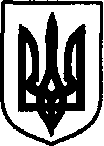 УКРАЇНАДунаєвецька міська рада VII скликанняР І Ш Е Н Н Я Тридцять четвертої (позачергової) сесії01 березня 2018 р.                                     Дунаївці	                                     №10-34/2018рПро перелік підприємств на території Дунаєвецької міської ради на яких можуть використовуватися суспільно корисні роботиКеруючись статтею 311 Кодексу України про адміністративні правопорушення та з метою забезпечення виконання ухвал та постанов суду щодо осіб, адміністративно покараних до суспільно корисних робіт, розглянувши лист Дунаєвецького районного  сектору з питань пробації від 12.02.2018 р. №146, враховуючи пропозиції спільного засідання  постійних комісій від 01.03.2018 р., міська радаВИРІШИЛА:Затвердити перелік підприємств на території Дунаєвецької міської ради, на яких можуть використовуватися  суспільно корисні роботи (додаток 1).Затвердити перелік суспільно корисних робіт для відбування призначеного в порядку адміністративного судочинства стягнення у вигляді суспільно корисних робіт на території Дунаєвецької міської ради (додаток 2).Контроль  за виконанням рішення  покласти на постійну комісію з питань регламенту, депутатської діяльності та етики, прав людини, законності, запобігання та врегулювання конфлікту інтересів, зв’язків з виконавчими структурами, органами місцевого самоврядування, об’єднаннями громадян та засобами масової інформації (голова комісії Л.Лук’янова).Міський голова                                                                      	В. ЗаяцьДодаток 1до рішення тридцять четвертої (позачергової) сесії міської ради VІІ скликаннявід 01.03.2018 р.№10-34/2018рПЕРЕЛІКпідприємств на території Дунаєвецької міської ради, на яких можуть використовуватися  суспільно корисні роботиСекретар міської ради                                                                               М.ОстровськийДодаток 2до рішення тридцять четвертої (позачергової) сесії міської ради VІІ скликаннявід 01.03.2018 р.№10-34/2018рПЕРЕЛІКперелік суспільно корисних робіт для відбування призначеного в порядку адміністративного судочинства стягнення у вигляді суспільно корисних робіт на території Дунаєвецької міської радиПрибирання прибудинкових територій, парків, скверів, вулиць, доріг.Прибирання доріг від снігу та посипання при ожеледиці в зимовий період.Підсобні будівельні роботи по ремонту будівель та споруд.Розчистка зелених насаджень.Покіс трави.Висадження дерев.Вапнування дерев, цоколів.Обрізання живоплоту.Навантаження сміття.Фарбування дитячих майданчиків, спортивних снарядів тощо.Благоустрій територій біля пам’ятників, кладовищ.Інші роботи, які не потребують спеціальної підготовки чи певної кваліфікації.Секретар міської ради                                                                                   М.Островський№ п/пНазва організаціїПрізвище, ім’я, по батькові керівникаЮридична адреса організації1Комунальне підприємство  «Міськводоканал» Дунаєвецької міської радиНачальник – Дудка Сергій Миколайовичм. Дунаївці, вул. Горького,15тел.: 33-8-95, 33-2-822Комунальне підприємство  «Житлово-експлуатаційне об’єднання» Дунаєвецької міської радиНачальник – Токарчук Олександр Станіславовичм. Дунаївці,вул.Горького,11тел.: 31-9-94, 31-4-823Комунальне підприємство  теплових мереж Дунаєвецької міської радиВ.о. директора – Сусляк Дмитро Анатолійовичм. Дунаївці,вул.Франца Лендера,53тел.: №33-9-874.Комунальне підприємство Дунаєвецької міської ради «Благоустрій Дунаєвеччини»Директор – Михальський Леонід Тадеушовичм. Дунаївці, вул. Горького, 11тел.: 3-24-24